2014-15 Case Studies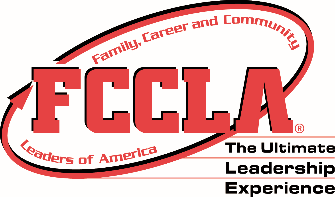 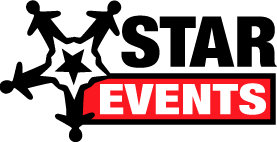 (State) Early Childhood2-3 Year Old Age CategorySetting: You are planning an activity for a day care class.Children: Six 2-3 year-olds, one child has English as a second languageTask:  Plan a reading readiness activity that will support the lesson theme of “Stay Fire Smart:  Fire Safety and Prevention.”  An activity plan must be developed and completed using the form provided or one of your own. You will have 20 minutes to complete this task.You may use any of the supplies, tools, and materials from your resource container. The resource container may be no larger than 17 ½ wide x 14 ½ deep x 11 ½ high. After you have planned an appropriate activity, you will have up to 10 minutes to present to the evaluators. This will be followed by a 5-minute interview with the evaluators. You are responsible for clean-up of your work area.2014-15 Case Studies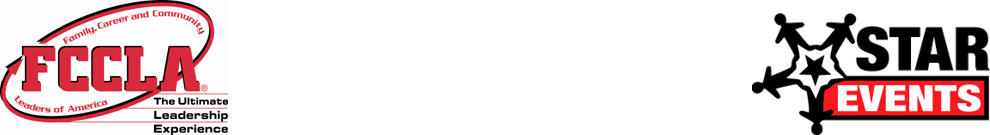 (State)Early Childhood4-5 Year Old Age CategorySetting: You are planning an activity for a pre-school class. Children: Ten 4-5 year-olds, one child has English as a second language.Task:  Plan a reading readiness activity that will support the lesson theme of “Stay Fire Smart:  Fire Safety and Prevention.”  An activity plan must be developed and completed using the form provided or one of your own. You will have 20 minutes to complete this task.You may use any of the supplies, tools, and materials from your resource container. The resource container may be no larger than 17 ½ wide x 14 ½ deep x 11 ½ high. After you have planned an appropriate activity, you will have up to 10 minutes to present to the evaluators. This will be followed by a 5-minute interview with the evaluators. You are responsible for clean-up of your work area.2014-15 Case Studies(State)Early Childhood6-8 Year Old Age CategorySetting: You are planning an activity for an after school program. Children: Twelve 6-8 year-olds, one child has English as a second language.Task:  Plan a reading readiness activity that will support the lesson theme of “Stay Fire Smart:  Fire Safety and Prevention.”  An activity plan must be developed and completed using the form provided or one of your own. You will have 20 minutes to complete this task.You may use any of the supplies, tools, and materials from your resource container. The resource container may be no larger than 17 ½ wide x 14 ½ deep x 11 ½ high. After you have planned an appropriate activity, you will have up to 10 minutes to present to the evaluators. This will be followed by a 5-minute interview with the evaluators. You are responsible for clean-up of your work area.